Publicado en Madrid el 23/01/2020 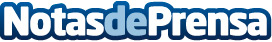 Los microinfluencers duplican la tasa de engagement de los influencers con mayor número de seguidores Un estudio de Binfluencer desmonta la proporcionalidad entre el volumen de seguidores y el éxito de las campañas de Marketing de Influencia. El mayor rendimiento para los anunciantes obtenido por las campañas realizadas a través de esta plataforma se sitúa en la franja de entre 50.000 y 250.000 seguidoresDatos de contacto:Binfluencer602477909Nota de prensa publicada en: https://www.notasdeprensa.es/los-microinfluencers-duplican-la-tasa-de Categorias: Nacional Comunicación Marketing Sociedad Emprendedores E-Commerce Innovación Tecnológica http://www.notasdeprensa.es